คู่มือการประเมินผลการปฏิบัติงานข้าราชการหรือพนักงานครูและบุคลากรทางการศึกษาสังกัดองค์กรปกครองส่วนท้องถิ่น พ.ศ. 2562กลุ่มงานบริหารงานบุคคลทางการศึกษาท้องถิ่นสำนักพัฒนาระบบบริหารงานบุคคลส่วนท้องถิ่นกรมส่งเสริมการปกครองท้องถิ่นกระทรวงมหาดไทยคำนำ				หน้า1. หลักการและเหตุผล						12. วัตถุประสงค์ของการประเมินผลการปฏิบัติงาน						13. หลักเกณฑ์และวิธีการประเมินผล						14. รอบการประเมิน						25. องค์ประกอบและสัดส่วนของการประเมิน						26. แบบประเมินและรายการประเมิน							2-57. การแบ่งกลุ่มระดับคะแนน								68. ผู้ประเมินและผู้ขอรับการประเมิน							6	9. ขั้นตอนการประเมินผล									7-8ภาคผนวกภาคผนวก ก.- แบบบันทึกการประเมินผลงานที่เกิดจากการปฏิบัติหน้าที่ ตำแหน่งครู ระดับอาชีวศึกษา- แบบบันทึกการประเมินผลงานที่เกิดจากการปฏิบัติหน้าที่ ตำแหน่งครู ระดับการศึกษาพิเศษ- แบบบันทึกการประเมินผลงานที่เกิดจากการปฏิบัติหน้าที่ ตำแหน่งครู ระดับการศึกษาขั้นพื้นฐานภาคผนวก ข.QR CODE สแกน - มาตรฐานทั่วไปเกี่ยวกับการประเมินผลการปฏิบัติงานข้าราชการหรือพนักงานครูและบุคลากรทางการศึกษาองค์การบริหารส่วนจังหวัด เทศบาล องค์การบริหารส่วนตำบล พ.ศ. 2562- แบบประเมินผลการปฏิบัติงานข้าราชการหรือพนักงานครูและบุคลากรทางการศึกษาองค์กรปกครอง      ส่วนท้องถิ่น สายงานการสอน สายงานบริหารสถานศึกษา สายงานนิเทศการศึกษาภาคผนวก ค.- แบบฟอร์มบันทึกข้อตกลงการประเมินผลการปฏิบัติงานของข้าราชการหรือพนักงานครูและบุคลากรทางศึกษา     สายงานการสอน สายงานบริหารสถานศึกษา สายงานนิเทศการศึกษา สังกัดองค์กรปกครองส่วนท้องถิ่น1คู่มือการประเมินผลการปฏิบัติงานข้าราชการหรือพนักงานครูและบุคลากรทางการศึกษาสังกัดองค์กรปกครองส่วนท้องถิ่น		1. หลักการและเหตุผล	ก.จ. ก.ท. และ ก.อบต. ได้มีประกาศ เรื่อง มาตรฐานทั่วไปเกี่ยวกับการประเมินผลการปฏิบัติงานข้าราชการหรือพนักงานครูและบุคลากรทางการศึกษาองค์การบริหารส่วนจังหวัด เทศบาล และองค์การบริหารส่วนตำบล พ.ศ.2562 กำหนดหลักเกณฑ์ ขั้นตอนและวิธีการประเมินผลการปฏิบัติงาน ซึ่งกำหนดไว้        สำหรับผู้ปฏิบัติงานในสายงานการสอน  สายงานบริหารสถานศึกษา และสายงานนิเทศการศึกษา โดยมีผลบังคับใช้ตั้งแต่วันที่ 1 เมษายน 2562 เป็นต้นไป 	การประเมินผลการปฏิบัติงาน (Performance Appraisal) ตามมาตรฐานทั่วไปนี้เป็นการประเมิน          จากผลงานตามหน้าที่ความรับผิดชอบของตำแหน่งนั้นๆ ซึ่งปรากฏตามคำบรรยายลักษณะงาน (Job Description) เป็นหลัก      โดยได้กำหนดตัวชี้วัดสำหรับประเมินซึ่งจะสะท้อนผลการปฏิบัติงานจริงของรายบุคคล ผลคะแนนหรือระดับคุณภาพ        การประเมินจะเป็นเครื่องมือสำคัญที่ช่วยชี้วัดผลสัมฤทธิ์ของงานรายบุคคลทั้งในเรื่องความสามารถในการทำงาน                 ไปจนถึงศักยภาพที่จะพัฒนางานให้ดียิ่งขึ้น และสำหรับผู้ดำรงตำแหน่งในสายงานการสอน ผลการประเมินนี้               ยังใช้เป็นข้อมูลประกอบการพิจารณาขอเลื่อนวิทยฐานะให้สูงขึ้น รวมทั้งเป็นข้อมูลในการวางแผนพัฒนาตนเอง (Individual Development Plan) ว่าควรจะได้รับการพัฒนาหรือเสริมทักษะในเรื่องใด นอกจากนี้ยังเป็นข้อมูลให้ผู้บังคับบัญชานำไปใช้ในการปรับปรุงประสิทธิภาพ ประสิทธิผลการปฏิบัติงาน และเป็นข้อมูลประกอบการพิจารณาในเรื่องการเลื่อนเงินเดือน ค่าตอบแทนอื่นๆ การพัฒนา การเสริมสร้างประสิทธิภาพ         และประสิทธิผลการปฏิบัติงาน การให้รางวัลจูงใจ และการบริหารงานบุคคลเรื่องอื่นๆ ด้วยดังนั้น เพื่อสร้างความเข้าใจในการดำเนินการประเมินผลการปฏิบัติงานข้าราชการ           หรือพนักงานครูและบุคลากรทางการศึกษาส่วนท้องถิ่นให้เป็นไปในแนวทางเดียวกัน จึงได้จัดทำคู่มือฉบับนี้2. วัตถุประสงค์ของการประเมินผลการปฏิบัติงาน			เป็นเครื่องมือหนึ่งเพื่อให้ผู้บังคับบัญชาใช้ในการปรับปรุงการปฏิบัติงาน (Performance improvement) ใช้ในการวางแผนการฝึกอบรมและพัฒนา (Training and development) เพื่อเพิ่มประสิทธิภาพ       และประสิทธิผลการปฏิบัติงานของผู้ใต้บังคับบัญชา นอกจากนี้ยังนำผลการประเมินไปใช้เป็นข้อมูลประกอบการพิจารณาในเรื่องต่าง ๆ ที่เกี่ยวข้องกับการบริหารงานบุคคลตามมาตรฐานทั่วไปว่าด้วยการนั้น   เช่น การเลื่อนเงินเดือนและค่าตอบแทน การให้เงินรางวัลประจำปี การให้รางวัลจูงใจ การพัฒนา การแต่งตั้ง และการให้ออกจากราชการ เป็นต้น		3. หลักเกณฑ์และวิธีการประเมินผล ผู้ขอรับการประเมิน หมายถึง ผู้ดำรงตำแหน่งในสายงานการสอน สายงานบริหารสถานศึกษา และสายงานนิเทศการศึกษา ในสังกัดองค์การบริหารส่วนจังหวัด เทศบาล องค์การบริหารส่วนตำบล          และเมืองพัทยา ได้แก่ สายงานการสอน  	ตำแหน่ง หัวหน้าศูนย์พัฒนาเด็กเล็ก ครูผู้ดูแลเด็ก ครูผู้ช่วย ครูสายงานบริหารสถานศึกษา  	ตำแหน่ง ผู้อำนวยการและรองผู้อำนวยการสถานศึกษาสายงานนิเทศการศึกษา 	ตำแหน่ง ศึกษานิเทศก์2		4. รอบการประเมินดำเนินการประเมินปีละ 2 ครั้ง ตามปีงบประมาณ ดังนี้5. องค์ประกอบและสัดส่วนของการประเมินองค์ประกอบการประเมิน จำนวน 2 องค์ประกอบ คะแนนรวม 100 คะแนน ดังนี้6. แบบประเมินและรายการประเมิน6.1 ตำแหน่งสายงานการสอนองค์ประกอบที่ 1 การประเมินประสิทธิภาพและประสิทธิผลการปฏิบัติงาน3องค์ประกอบที่ 2 การประเมินการปฏิบัติตนในการรักษาวินัย คุณธรรม จริยธรรม และจรรยาบรรณวิชาชีพ (30 คะแนน)6.2 ตำแหน่งสายงานบริหารสถานศึกษาองค์ประกอบที่ 1 การประเมินประสิทธิภาพและประสิทธิผลการปฏิบัติงาน (70 คะแนน)4องค์ประกอบที่  2 การประเมินการปฏิบัติตนในการรักษาวินัย คุณธรรม จริยธรรม และจรรยาบรรณวิชาชีพ (30 คะแนน)6.3 สายงานนิเทศการศึกษาองค์ประกอบที่ 1 การประเมินประสิทธิภาพและประสิทธิผลการปฏิบัติงาน (70 คะแนน)5องค์ประกอบที่ ๒ การประเมินการปฏิบัติตนในการรักษาวินัย คุณธรรม จริยธรรม และจรรยาบรรณวิชาชีพ (30 คะแนน)67. การแบ่งกลุ่มระดับคะแนนให้องค์กรปกครองส่วนท้องถิ่นนำผลคะแนนการประเมินผลการปฏิบัติงานมาจัดกลุ่ม         ตามผลคะแนนเป็น 5 ระดับ ดังนี้8. ผู้ประเมินและผู้ขอรับการประเมิน		ในกรณีที่เป็นการประเมินข้าราชการหรือพนักงานครูและบุคลากรทางการศึกษาท้องถิ่น                ที่ไปช่วยราชการ หรือปฏิบัติราชการในองค์กรปกครองส่วนท้องถิ่น หรือส่วนราชการอื่น ให้นายกองค์กรปกครองส่วนท้องถิ่น หรือหัวหน้าส่วนราชการ หรือหน่วยงานที่ผู้รับการประเมิน ไปช่วยราชการ หรือปฏิบัติหน้าที่ราชการ เป็นผู้ให้ข้อมูลและความเห็นเพื่อประกอบการประเมินของผู้มีอำนาจหน้าที่ประเมิน7		9. ขั้นตอนการประเมินผล	ขั้นตอนที่ 1 การเตรียมการประเมินผล ก่อนการประเมิน ข้าราชการหรือพนักงานครู                  ทุกระดับควรได้รับทราบหลักเกณฑ์ของการประเมินผล เพื่อเกิดการยอมรับร่วมกันและปฏิบัติให้เป็นมาตรฐานเดียวกัน โดยดำเนินการ ดังนี้1. องค์กรปกครองส่วนท้องถิ่นประกาศหลักเกณฑ์และวิธีการประเมินฯ ให้ข้าราชการ   หรือพนักงานครูฯ ในสังกัดทราบโดยทั่วกัน 2. ประกาศให้ข้าราชการหรือพนักงานครู ในสังกัดทราบว่าให้ใช้แบบประเมินผล         การปฏิบัติงานตามที่ ก.จ. ก.ท. และ ก.อบต. กำหนด ซึ่งมี 3 แบบ ได้แก่ แบบประเมินสำหรับสายงานการสอน สายงานบริหารสถานศึกษา และสายงานนิเทศการศึกษาขั้นตอนที่ 2 จัดทำคำรับรองรายบุคคล ให้มีการกำหนดข้อตกลงเกี่ยวกับผลการปฏิบัติงานร่วมกันระหว่างผู้บังคับบัญชาและผู้รับการประเมิน ทั้งนี้ ให้พิจารณาจากข้อตกลงขององค์กรปกครองส่วนท้องถิ่น     หรือสถานศึกษา หรือหน่วยงานการศึกษา ตามมาตรฐานและภาระงานขั้นต่ำที่ได้มีการจัดทำและกำหนดไว้   โดยดำเนินการ ดังนี้	1. ผู้บังคับบัญชาชี้แจงทำความเข้าใจกับผู้รับการประเมินเกี่ยวกับมาตรฐานทั่วไปนี้      ก่อนเริ่มรอบการประเมินหรือในช่วงเริ่มรอบการประเมิน	2. ผู้บังคับบัญชาชี้แจงแนวทางการดำเนินการประเมินตามข้อตกลงและกำหนดระยะเวลา   การประเมิน ให้ทราบโดยทั่วกัน     	3. ผู้บังคับบัญชาและผู้รับการประเมิน ร่วมกันวางแผนปฏิบัติราชการโดยกำหนดเป้าหมายระดับความสำเร็จของงาน และพฤติกรรมที่คาดหวัง 4. จัดทำบันทึกข้อตกลง	ขั้นตอนที่ 3 การประเมินผลการปฏิบัติงาน	1. ผู้รับการประเมิน ประเมินตนเองตามแบบที่กำหนดแล้วเสนอต่อผู้บังคับบัญชาพิจารณา	2. ผู้บังคับบัญชาประเมินผลการปฏิบัติงานและบันทึกผลการประเมินไว้                      	3. ในระหว่างรอบการประเมินให้ผู้บังคับบัญชาให้คำปรึกษา แนะนำผู้รับการประเมิน เพื่อปรับปรุง พัฒนา เสริมสร้างประสิทธิภาพและประสิทธิผลการปฏิบัติงาน ให้ผลการปฏิบัติงานประสบผลสำเร็จ ตามข้อตกลงที่ทำไว้	4. ผู้บังคับบัญชาแจ้งผลการประเมินพร้อมความเห็นให้ผู้รับการประเมินทราบเป็นรายบุคคล โดยให้ผู้รับการประเมินลงลายมือชื่อรับทราบผลการประเมิน 		กรณีที่ผู้รับการประเมินไม่ยินยอมลงลายมือชื่อรับทราบผลการประเมิน ให้มีพยานอย่างน้อยหนึ่งคน ลงลายมือชื่อเป็นพยานว่าได้มีการแจ้งผลการประเมินแล้ว	5. ให้ผู้มีอำนาจหน้าที่ประเมิน โดยความเห็นชอบของผู้บังคับบัญชาเหนือขึ้นไปอีกชั้นหนึ่ง จัดส่งผลการประเมินผลการปฏิบัติงานของข้าราชการครูและบุคลากรทางการศึกษาเสนอต่อคณะกรรมการกลั่นกรองการประเมินผลการปฏิบัติงานของข้าราชการครูและบุคลากรทางการศึกษา	6. คณะกรรมการกลั่นกรองการประเมินผลการปฏิบัติงานนำผลการประเมินเสนอต่อนายกองค์กรปกครองส่วนท้องถิ่น 	7. นายกองค์กรปกครองส่วนท้องถิ่นหรือผู้บังคับบัญชาที่ได้รับมอบหมายประกาศรายชื่อ ผู้มีผลการปฏิบัติงานอยู่ในระดับดีเด่นและดีมากในที่เปิดเผยให้ทราบโดยทั่วกัน เพื่อเป็นการยกย่องชมเชย88. คณะกรรมการกลั่นกรองการประเมินผลการปฏิบัติงานทำหน้าที่ให้คำปรึกษาและพิจารณาเสนอความเห็นเกี่ยวกับมาตรฐานและความเป็นธรรมของการประเมินผลการปฏิบัติงานของข้าราชการหรือพนักงานครูและบุคลากรทางการศึกษาโดยให้นายกองค์กรปกครองส่วนท้องถิ่น แต่งตั้งจำนวนไม่น้อยกว่า 3 คน ดังนี้1. ปลัดองค์กรปกครองส่วนท้องถิ่น  เป็นประธานกรรมการ2. หัวหน้าส่วนราชการด้านการศึกษา และหรือผู้บริหารสถานศึกษาไม่น้อยกว่า 2 คน   เป็นกรรมการ 3. ข้าราชการหรือพนักงานส่วนท้องถิ่นที่รับผิดชอบงานการบริหารงานบุคคลข้าราชการครูและบุคลากรทางการศึกษา เป็นเลขานุการ**********************************************จ็จ้็ภาคผนวกภาคผนวก กภาคผนวก ขภาคผนวก คบันทึกข้อตกลงข้อตกลงการประเมินผลการปฏิบัติงานของข้าราชการหรือพนักงานครูและบุคลากรทางศึกษา สายงานการสอน/สายงานบริหารสถานศึกษา/สายงานนิเทศการศึกษา สังกัดองค์กรปกครองส่วนท้องถิ่น ประจำปีงบประมาณ พ.ศ. ...................... 1. ข้อตกลงระหว่างผู้บังคับบัญชา นาย/นาง/นางสาว..........................................................ตำแหน่ง ............................... ผู้ทำข้อตกลงกับ ผู้รับการประเมิน นาย/นาง/นางสาว...........................................ตำแหน่ง.............................. ผู้รับข้อตกลง 2. ข้อตกลงนี้ใช้สำหรับการประเมินผลการปฏิบัติงานฯ ระยะเวลาเริ่มตั้งแต่วันที่ 1 ตุลาคม ......... ถึง วันที่ 31 มีนาคม ของปีถัดไป และระหว่างวันที่ 1 เมษายน ........ถึง วันที่ 1 ตุลาคมของปีเดียวกัน 3. รายละเอียดของข้อตกลงการประเมินผลการปฏิบัติงานของข้าราชการครูและบุคลากร  ทางศึกษา สายงานการสอน/สายงานบริหารสถานศึกษา/สายงานนิเทศการศึกษา ประกอบด้วย                 (1) การประเมินประสิทธิภาพและประสิทธิผลการปฏิบัติงาน (2) การประเมินการปฏิบัติตนในการรักษาวินัย คุณธรรม จริยธรรม และจรรยาบรรณวิชาชีพ และเป้าหมายผลสัมฤทธิ์ของการปฏิบัติงาน มีข้อตกลง           การปฏิบัติงาน ดังนี้3.1 จะมุ่งมั่นปฏิบัติราชการให้เกิดผลงานที่ดีตามเป้าหมายผลสัมฤทธิ์ของการปฏิบัติงาน 3.2 จะประพฤติปฏิบัติตนในการรักษาวินัย คุณธรรม จริยธรรม และจรรยาบรรณวิชาชีพให้เป็นไปตาม หลักเกณฑ์และวิธีการ ที่ ก.จ. ก.ท. หรือ ก.อบต. กำหนด เพื่อให้เกิดประโยชน์สูงสุด             ในการบริหารราชการตามข้อตกลงการประเมินผล การปฏิบัติงานของข้าราชการหรือพนักงานครูและบุคลากรทางการศึกษา สายงานการสอน/สายงานบริหารสถานศึกษา/สายงานนิเทศการศึกษา ฉบับนี้ 4. ผู้รับข้อตกลงการประเมินผลการปฏิบัติงาน และผู้ทำข้อตกลงได้เข้าใจ และเห็นพ้องแล้ว   จึงได้ลงลายมือชื่อ ไว้เป็นสำคัญ  ลงชื่อ..........................................ผู้ทำข้อตกลง  ลงชื่อ........................................ ผู้รับข้อตกลง       (.......................................)                       (........................................) ตำแหน่ง.......................................                ตำแหน่ง.......................................       .............../............./........... 		              .............../............./...........ภาคผนวก ก.แบบบันทึกการประเมินผลงานที่เกิดจากการปฏิบัติหน้าที่ ตำแหน่งครู ระดับอาชีวศึกษาแบบบันทึกการประเมินผลงานที่เกิดจากการปฏิบัติหน้าที่ ตำแหน่งครู ระดับการศึกษาพิเศษแบบบันทึกการประเมินผลงานที่เกิดจากการปฏิบัติหน้าที่ ตำแหน่งครู ระดับการศึกษาขั้นพื้นฐานสแกนได้ที่ QR CODE  นี้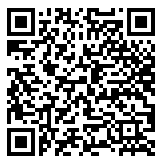 ภาคผนวก ข.ประกาศคณะกรรมการกลางข้าราชการองค์การบริหารส่วนจังหวัด เรื่อง มาตรฐานทั่วไปเกี่ยวกับการประเมินผล        การปฏิบัติงานข้าราชการครูและบุคลากรทางการศึกษาองค์การบริหารส่วนจังหวัด พ.ศ. 2562ประกาศคณะกรรมการกลางพนักงานเทศบาล เรื่อง มาตรฐานทั่วไปเกี่ยวกับการประเมินผลการปฏิบัติงานพนักงานครูและบุคลากรทางการศึกษาเทศบาล  พ.ศ. 2562ประกาศคณะกรรมการกลางพนักงานส่วนตำบล เรื่อง มาตรฐานทั่วไปเกี่ยวกับการประเมินผลการปฏิบัติงานพนักงานครูและบุคลากรทางการศึกษาองค์การบริหารส่วนตำบล พ.ศ. 2562	แบบประเมินผลการปฏิบัติงานข้าราชการหรือพนักงานครูและบุคลากรทางการศึกษาองค์กรปกครอง      ส่วนท้องถิ่น สายงานการสอนแบบประเมินผลการปฏิบัติงานข้าราชการหรือพนักงานครูและบุคลากรทางการศึกษาองค์กรปกครอง      ส่วนท้องถิ่น สายงานนิเทศการศึกษาแบบประเมินผลการปฏิบัติงานข้าราชการหรือพนักงานครูและบุคลากรทางการศึกษาองค์กรปกครอง      ส่วนท้องถิ่น สายงานบริหารสถานศึกษาสแกนได้ที่ QR CODE  นี้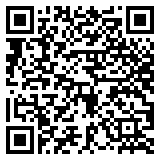 ภาคผนวก ค.แบบฟอร์มข้อตกลงการประเมินผลการปฏิบัติงานของข้าราชการหรือพนักงานครูและบุคลากรทางศึกษา สายงานการสอน/สายงานบริหารสถานศึกษา/สายงานนิเทศการศึกษา สังกัดองค์กรปกครองส่วนท้องถิ่นสแกนได้ที่ QR CODE  นี้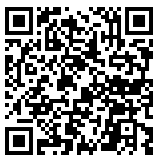 ผู้รับผิดชอบนางทิพรวี รัตนรังสรรค์ 	ตำแหน่ง ผู้อำนวยการกลุ่มงานบริหารงานบุคคลทางการศึกษาท้องถิ่นนางสาวกชนิภา ใจเกลี้ยง	ตำแหน่ง นักทรัพยากรบุคคลชำนาญการ  โทร. ๐-๒๒๔๑-๙๐๐๐ ต่อ ๓๑๔๑ครั้งที่ 1ระหว่างวันที่ 1 ตุลาคม ถึงวันที่ 31 มีนาคมของปีถัดไปครั้งที่ 2ระหว่างวันที่ 1 เมษายน ถึงวันที่ 30 กันยายนของปีเดียวกันองค์ประกอบที่ 1การประเมินประสิทธิภาพและประสิทธิผลการปฏิบัติงาน คะแนน 70 คะแนนองค์ประกอบที่ 2การประเมินการปฏิบัติตนในการรักษาวินัย คุณธรรม จริยธรรม และจรรยาบรรณวิชาชีพ คะแนน 30 คะแนน  ที่รายการประเมินคะแนนเต็มผลการประเมินตนเองผลการประเมินของผู้บังคับบัญชา1ด้านการจัดการเรียนการสอน451.1 การสร้างและหรือพัฒนาหลักสูตร51.2 การจัดการเรียนรู้251.2.1 การออกแบบหน่วยการเรียนรู้(5)1.2.2 การจัดทำแผนการจัดการเรียนรู้/แผนการจัดการศึกษาเฉพาะ         บุคคล/แผนการสอนรายบุคคล/แผนการจัดประสบการณ์(5)1.2.3 กลยุทธ์ในการจัดการเรียนรู้(5)1.2.4 คุณภาพผู้เรียน(10)1.2.4.1 ผลสัมฤทธิ์ทางวิชาการของผู้เรียน(5)1.2.4.2 คุณลักษณะที่พึงประสงค์ของผู้เรียน(5)1.3 การสร้างและหรือพัฒนาสื่อ นวัตกรรม เทคโนโลยีทางการศึกษา       และแหล่งเรียนรู้51.4 การวัดและประเมินผลการเรียนรู้51.5 ศึกษา วิเคราะห์ สังเคราะห์ และหรือวิจัย เพื่อแก้ปัญหา                หรือพัฒนาการเรียนรู้ที่ส่งผลต่อคุณภาพผู้เรียน52ด้านการบริหารจัดการชั้นเรียน102.1 การบริหารจัดการชั้นเรียน และการจัดทำข้อมูลสารสนเทศ52.2 การจัดระบบดูแลช่วยเหลือผู้เรียน53ด้านการพัฒนาตนเองและพัฒนาวิชาชีพ103.1 การพัฒนาตนเอง53.2 การพัฒนาวิชาชีพ54งานอื่นที่ได้รับมอบหมาย5คะแนนรวม70ที่รายการประเมินคะแนนเต็มผลการประเมินตนเองผลการประเมินของผู้บังคับบัญชา1มีความซื่อสัตย์ สุจริต รักษาประโยชน์ส่วนร่วม ไม่อาศัยหรือยินยอมให้ผู้อื่นใช้อำนาจและหน้าที่ของตน เพื่อแสวงหาผลประโยชน์52การปฏิบัติตามระเบียบ กฎหมาย นโยบาย และคำสั่งของผู้บังคับบัญชา53มีความวิริยะ อุตสาหะ ตรงต่อเวลา และอุทิศเวลาให้แก่ทางราชการ54การมีจิตสำนึกดี มุ่งบริการต่อกลุ่มเป้าหมายผู้รับบริการโดยไม่เลือกปฏิบัติ55การรักษาคุณภาพตามมาตรฐานวิชาชีพและจรรยาบรรณวิชาชีพ56การรักษาภาพลักษณ์และความสามัคคีในองค์กร ชุมชน และสังคม5คะแนนรวม30ที่รายการประเมินคะแนนเต็มผลการประเมินตนเองผลการประเมินของผู้บังคับบัญชา1ด้านการกำหนดนโยบายการบริหารจัดการสถานศึกษาจัดระบบการประกันคุณภาพ และนำผลการประเมินไปใช้พัฒนาคุณภาพสถานศึกษากำหนดวิสัยทัศน์ พันธกิจ นโยบาย และแผนกลยุทธ์สร้างความสัมพันธ์และการมีส่วนร่วมของครู บุคลากรในสถานศึกษา ผู้ปกครอง ชุมชน และสังคม1810442ด้านการบริหารการจัดการเรียนรู้2.1 บริหารการพัฒนาหลักสูตร2.2 บริหารจัดการกระบวนการเรียนรู้2.3 จัดระบบและนิเทศการจัดการเรียนรู้2.4 จัดระบบและประเมินผลการเรียนรู้ของผู้เรียน2.5 บริหารจัดการเทคโนโลยีสารสนเทศเพื่อการเรียนรู้20444443ด้านการบริหารจัดการงานทั่วไปของสถานศึกษา3.1 บริหารจัดการงบประมาณ การเงินและสินทรัพย์3.2 บริหารและพัฒนาทรัพยากรบุคคล3.3 บริหารจัดการอาคารสถานที่ สภาพแวดล้อม และ      บรรยากาศให้เอื้อต่อการเรียนรู้3.4 บริหารกิจการนักเรียนและจัดระบบดูแลช่วยเหลือผู้เรียน      1644444ด้านการพัฒนาตนเองและพัฒนาวิชาชีพ4.1 วางแผนและพัฒนาตนเองด้านความรู้ ทักษะ และ      คุณลักษณะบุคคลสำหรับผู้ดำรงตำแหน่งผู้บริหาร      สถานศึกษา4.2 ส่งเสริมและพัฒนาผู้อื่นด้านความรู้ ทักษะ คุณธรรม      จริยธรรม และจรรยาบรรณวิชาชีพ4.3 เป็นผู้นำในชุมชนการเรียนรู้ทางวิชาชีพ124445งานอื่นที่ได้รับมอบหมาย4คะแนนรวม70ที่รายการประเมินคะแนนเต็มผลการประเมินตนเองผลการประเมินของผู้บังคับบัญชา1มีความซื่อสัตย์ สุจริต รักษาประโยชน์ส่วนร่วม ไม่อาศัยหรือยินยอมให้ผู้อื่นใช้อำนาจและหน้าที่ของตน เพื่อแสวงหาผลประโยชน์52การปฏิบัติตามระเบียบกฎหมายนโยบายและคำสั่งของผู้บังคับบัญชา53มีความวิริยะ อุตสาหะ ตรงต่อเวลา และอุทิศเวลาให้แก่ทางราชการ54การมีจิตสำนึกดีมุ่งบริการต่อกลุ่มเป้าหมายผู้รับบริการโดยไม่เลือกปฏิบัติ55การรักษาคุณภาพตามมาตรฐานวิชาชีพและจรรยาบรรณวิชาชีพ56การรักษาภาพลักษณ์และความสามัคคีในองค์กร ชุมชน และสังคม5คะแนนรวม30ที่รายการประเมินคะแนนเต็มผลการประเมินตนเองผลการประเมินของผู้บังคับบัญชา1ด้านนิเทศการศึกษา241.1 จัดทำแผนการนิเทศเพื่อพัฒนาหลักสูตรและการจัดการเรียนรู้41.2 ให้คำปรึกษา แนะนำ หรือเป็นพี่เลี้ยงให้กับข้าราชการหรือ      พนักงานครูและบุคลากรทางการศึกษาผู้รับการนิเทศ41.3 ศึกษา วิเคราะห์ และสังเคราะห์งานวิจัยที่เกี่ยวข้องกับการจัด      การศึกษา41.4 ส่งเสริมการศึกษา ค้นคว้า และวิจัย หรือพัฒนาสื่อนวัตกรรม              ที่เกี่ยวกับการจัดการเรียนรู้41.5 ส่งเสริม และสนับสนุนให้ข้าราชการหรือพนักงานครูมีความรู้      ความสามารถวัดผลและประเมินผลการเรียนรู้41.6 ให้คำปรึกษา แนะนำ และนิเทศตามระบบช่วยเหลือผู้เรียน      และประสานความร่วมมือกับผู้เกี่ยวข้อง42ด้านการส่งเสริมการบริหารสถานศึกษาและระบบประกันคุณภาพ162.1 จัดทำแผนการนิเทศเพื่อส่งเสริมการบริหารสถานศึกษา42.2 ส่งเสริมและสนับสนุนระบบประกันคุณภาพการศึกษา42.3 ศึกษา ค้นคว้า วิเคราะห์ และสังเคราะห์งานวิจัยเกี่ยวกับการ      พัฒนาคุณภาพสถานศึกษา42.4 ให้คำปรึกษา และข้อเสนอแนะในการบริหารงานวิชาการของ      สถานศึกษา4ที่รายการประเมินคะแนนเต็มผลการประเมินตนเองผลการประเมินของผู้บังคับบัญชา3ด้านการส่งเสริมและพัฒนาสมรรถนะข้าราชการหรือพนักงานครูและบุคลากรทางการศึกษา123.1 ร่วมกันสร้างองค์ความรู้ ชี้แนะและพัฒนางาน ด้านนโยบายและ      จุดเน้นที่เป็นประโยชน์ต่อการปฏิบัติงานของข้าราชการหรือ      พนักงานครูและบุคลากรทางการศึกษา63.2 ศึกษา และวิจัย สร้างนวัตกรรมการนิเทศเพื่อพัฒนางานด้าน       นโยบาย และจุดเน้นที่เป็นประโยชน์ต่อการปฏิบัติงานของข้าราชการ       หรือพนักงานครูและบุคลากรทางการศึกษา64ด้านการพัฒนาตนเองและพัฒนาวิชาชีพ124.1 วางแผนและพัฒนาตนเอง โดยนำผลการพัฒนาตนเองมาใช้ส่งเสริม       และพัฒนาสมรรถนะข้าราชการหรือพนักงานครูและบุคลากร       ทางการศึกษา64.2 ส่งเสริมการเรียนรู้ทางวิชาชีพและเป็นผู้ที่มีส่วนร่วมทางวิชาการ      ในชุมชนแห่งการเรียนรู้65งานอื่นที่ได้รับมอบหมาย6		คะแนนรวม		คะแนนรวม70ที่รายการประเมินคะแนนเต็มผลการประเมินตนเองผลการประเมินของผู้บังคับบัญชา1มีความซื่อสัตย์ สุจริต รักษาประโยชน์ส่วนร่วม ไม่อาศัยหรือยินยอมให้ผู้อื่นใช้อำนาจและหน้าที่ของตน เพื่อแสวงหาผลประโยชน์52การปฏิบัติตามระเบียบ กฎหมาย นโยบาย และคำสั่งของผู้บังคับบัญชา53มีความวิริยะ อุตสาหะ ตรงต่อเวลา และอุทิศเวลาให้แก่ทางราชการ54การมีจิตสำนึกดี มุ่งบริการต่อกลุ่มเป้าหมายผู้รับบริการโดยไม่เลือกปฏิบัติ55การรักษาคุณภาพตามมาตรฐานวิชาชีพและจรรยาบรรณวิชาชีพ56การรักษาภาพลักษณ์และความสามัคคีในองค์กร ชุมชน และสังคม5คะแนนรวม30กลุ่มช่วงคะแนนระดับดีเด่นตั้งแต่ร้อยละ 90.00 ขึ้นไประดับดีมากตั้งแต่ร้อยละ 80.00 – ร้อยละ 89.99ระดับดีตั้งแต่ร้อยละ 70.00 – ร้อยละ 79.99ระดับพอใช้ตั้งแต่ร้อยละ 60.00 – ร้อยละ 69.99ระดับปรับปรุงร้อยละ 59.99 ลงมาผู้มีอำนาจหน้าที่ประเมินตำแหน่งผู้รับการประเมินผู้อำนวยการสำนักการศึกษาหรือผู้อำนวยการกองการศึกษาผู้อำนวยการสถานศึกษา ศึกษานิเทศก์ ข้าราชการหรือพนักงานครูที่ปฏิบัติราชการ  ณ ศูนย์พัฒนาเด็กเล็ก ผู้อำนวยการสถานศึกษารองผู้อำนวยการสถานศึกษา ข้าราชการหรือพนักงานครูที่ปฏิบัติราชการ ณ โรงเรียนขององค์กรปกครองส่วนท้องถิ่น 